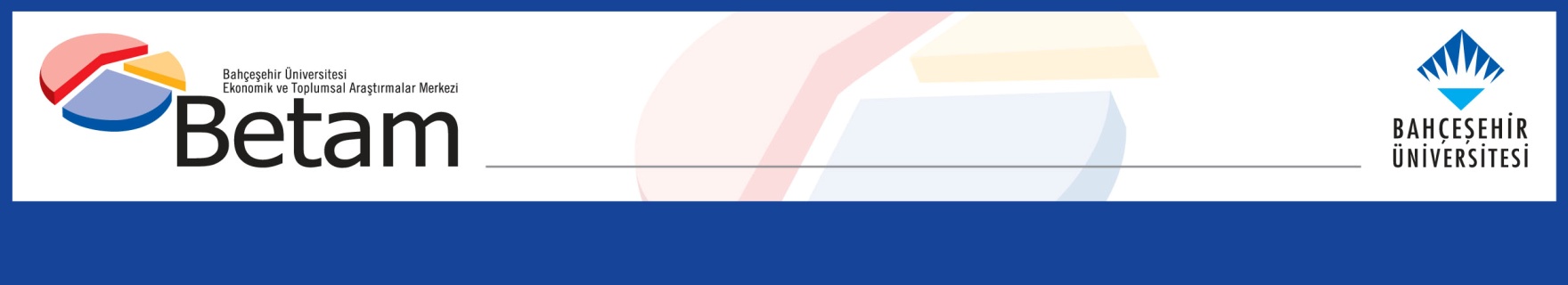 İŞGÜCÜ PİYASASINDA DURGUNLUK SİNYALLERİSeyfettin Gürsel*, Saliha Tanrıverdi** Yönetici Özeti İstihdamda 160 bin ile işsiz sayısında 85 binlik artış işgücünü 245 bin kişi arttırmış, genel işsizlik oranı Aralık’tan Ocak’a 0,2 puan artarak yüzde 9,1 olmuştur. Mevsim etkilerinden arındırılmış kadın işsizlik oranı Aralık’tan Ocak’a istihdamda görülen 157 binlik artış ve işsiz sayısında görülen 25 bin kişilik düşüş sonucu 0,3 puan gerileyerek yüzde 11,7’ye düşmüştür. Erkek işsizlik oranı ise Ocak’ta istihdamda 3 bin kişilik artış, işsizlerde ise 109 bin kişilik artış sonucu yüzde 7,7’ye yükselmiştir. Kadın işgücü seviyesi 133 bin artarken erkek işgücü seviyesi 112 bin artmıştır. Bu gelişmeler sonucunda işsizlik oranlarındaki toplumsal cinsiyet farkı Ocak’ta 4,7 puandan 4 puana gerilemiştir.Şekil 1 : Mevsim etkilerinden arındırılmış işgücü, istihdam ve işsizlik oranıKaynak: TÜİK, Betamİstihdamda ve işsizlerde artışMevsim etkilerinden arındırılmış verilere göre istihdam edilenlerin sayısı Aralık’tan Ocak’a 160 bin kişilik artışla 32 milyon 222 bine yükselmiştir. Ocak ayında işsiz sayısı ise 85 bin artarak 3 milyon 214 bine ulaşmıştır. Bu gelişmenin sonucunda 245 bin artan işgücü 35 milyon 436 bin seviyesindedir (Şekil 1, Tablo 1).  İşsizlik oranı Ocak’ta 0,2 yüzde puan artarak 9,1 olmuştur. Alternatif işsizlik oranlarında artış TÜİK tarafından açıklanan üç alternatif işsizlik oranının nasıl hesaplandığı Kutu 1’de açıklanmaktadır. Alternatif işsizlik oranları, “zamana bağlı eksik istihdam ve işsizlerin bütünleşik oranı” ve “işsiz ve potansiyel işgücünün bütünleşik oranı” olarak adlandırılmakta, üçüncü oran ise “atıl işgücü oranı” bu iki bütünleşik oranın bileşimi olarak hesaplanmaktadır.   Mevsim etkilerinden arındırılmış verilere göre “Genel işsizlik oranı” Ocak’ta yüzde 9,1 olarak gerçekleşirken potansiyel işgücünü de hesaba katan işsizlik oranı, potansiyel işgücündeki 94 binlik artış sonucu yüzde 18’den yüzde 18,3’e yükselmiştir. Zamana bağlı eksik istihdamı hesaba katan işsizlik oranı ise 1,8 puanlık artış ile yüzde 18,2’ye ulaşmıştır. Son iki alternatif işsizlik oranının bileşiminden oluşan işsizlik oranı ise 1,7 puan artarak yüzde 26,5 seviyesine çıkmıştır (Şekil 2, Tablo 2). Şekil 2 : Manşet işsizlik oranı ve Alternatif İşsizlik Oranları (%)Kaynak: TÜİK, BetamKadın işsizlik oranında düşüşŞekil 3’te mevsim etkilerinden arındırılmış kadın ve erkek işsizlik oranları verilmektedir. Aralık’tan Ocak’a kadınlarda istihdam seviyesi 157 bin artarken, işsiz sayısı 25 bin kişi azalmış neticede işgücü 133 bin yükselmiştir. Kadın işsizlik oranı da Aralık’tan Ocak’a 0,3 yüzde puanlık düşüşle yüzde 11,7 seviyesine inmiştir. Aralık’ta kadın istihdamı 212 bin artarken kadın işsizlik oranı yüzde 11,8’den 12’ye yükselmişti. Bu artışın nedeni, işgücünde istihdamdan daha yüksek artış sonucu işsiz sayısında ortaya çıkan 50 binlik artıştır. Erkek istihdamı ise Ocak’ta 3 bin artarken işsiz sayısı 109 bin artmış ve erkek işsizlik oranı yüzde 7,7 olarak gerçekleşmiştir. Erkek istihdamında Aralık’ta 195 binlik artış olmuş, işsizlik oranı da 0,3 yüzde puanlık düşüşle yüzde 7,3 olmuştu.Şekil 3 : Mevsim etkilerinden arındırılmış kadın ve erkek işsizlik oranları (%)Kaynak: TÜİK, BetamKadın istihdam oranı, istihdamdaki 157 binlik artış sonucu yüzde 32,4’e yükselirken, erkek istihdam oranı 0,1 puan azalarak yüzde 66 olarak gerçekleşmiştir (Şekil 4). Şekil 4: Mevsim etkilerinden arındırılmış kadın ve erkek istihdam oranları (%)Kaynak: TÜİK, BetamTablo 1: Mevsim etkilerinden arındırılmış işgücü göstergeleri (bin kişi) *Kaynak: TÜİK, BetamTablo 2: İşsizlik Ve Alternatif İşsizlik Oranları (%) Ve Seviyeleri (Bin) *Kaynak: TÜİK, BetamTablo 3: Mevsim etkilerinden arındırılmış kadın ve erkek genel işgücü göstergeleri (bin)Kaynak: TÜİK, BetamKutu 1: Alternatif İşsizlik Oranları İle İlgili TanımlarZamana bağlı eksik istihdam: Referans haftasında istihdamda olan, esas işinde ve diğer işinde/işlerinde fiili olarak 40 saatten daha az süre çalışmış olup, daha fazla süre çalışmak istediğini belirten ve mümkün olduğu taktirde daha fazla çalışmaya başlayabilecek olan kişilerdir. Potansiyel işgücü: Referans haftasında ne istihdamda ne de işsiz olan çalışma çağındaki kişilerden; iş arayan fakat kısa süre içerisinde işbaşı yapabilecek durumda olmayanlarla, iş aramadığı halde çalışma isteği olan ve kısa süre içerisinde işbaşı yapabilecek durumda olan kişilerdir.İşsiz: Referans dönemi içinde istihdam halinde olmayan kişilerden iş aramak için son dört hafta içinde aktif iş arama kanallarından en az birini kullanmış ve 2 hafta içinde işbaşı yapabilecek durumda olan kurumsal olmayan çalışma çağındaki tüm kişiler işsiz nüfusa dahildir. 1) İşsizlik Oranı = [İşsiz/İşgücü] * 100      2) Zamana bağlı eksik istihdam ile işsizliğin bütünleşik oranı = [(Zamana bağlı eksik istihdamdaki kişiler + İşsizler) / İşgücü] * 1003) İşsiz ve potansiyel işgücünün bütünleşik oranı =   [(İşsiz + Potansiyel İşgücü) / (İşgücü + Potansiyel İşgücü)] * 100     4) Atıl İşgücü Oranı =   [(Zamana Bağlı Eksik İstihdam  + İşsiz + Potansiyel   İşgücü) / (İşgücü + Potansiyel İşgücü)] * 100İşgücüİstihdamİşsizlikİşsizlik OranıAylık DeğişimlerAylık DeğişimlerAylık DeğişimlerAralık 2031.00327.0893.91312,6İşgücüİstihdamİşsizlikOcak 2131.90027.9573.94312,489786830Şubat 2131.86927.6724.19613,2-31-285253Mart 2132.59128.4204.17112,8722748-25Nisan 2132.64328.3044.33913,352-116168Mayıs 2132.28928.0124.27813,2-354-292-61Haziran 2132.14128.5903.55111,0-148578-727Temmuz 2132.49028.7153.77611,6349125225Ağustos 2132.90528.9723.93212,0415257156Eylül 2133.27129.5063.76511,3366534-167Ekim 2133.33429.6173.71711,263111-48Kasım 2133.32529.6023.72311,2-9-156Aralık 2133.73730.0173.71911,0412415-4Ocak 2233.82330.0443.77911,2862760Şubat 2233.58430.0123.57210,6-239-32-207Mart 2233.88830.1503.73811,0304138166Nisan 2234.21730.5253.69210,8329375-46Mayıs 2234.60330.8673.73610,838634244Haziran 2234.30130.7493.55210,4-302-118-184Temmuz 2233.82330.3593.46410,2-478-390-88Ağustos 2234.38231.0073.3759,8559648-89Eylül 2234.39830.9203.47810,116-87103Ekim 2234.67731.0933.58410,3279173106Kasım 2235.06731.5023.56510,2390409-19Aralık 2234.94631.3403.60610,3-121-16241Ocak 2335.10731.7103.3969,7161370-210Şubat 2334.77031.3353.4359,9-337-37539Mart 2334.68531.2373.4499,9-85-9814Nisan 2335.15131.6403.51110,046640362Mayıs 2335.02031.7113.3109,5-13171-201Haziran 2334.65531.3493.3069,5-365-362-4Temmuz 2334.88231.6143.2689,4227265-38Ağustos 2334.88831.6773.2109,2663-58Eylül 2334.78431.6163.1689,1-104-61-42Ekim 2334.87531.8673.0088,691251-160Kasım 2334.79431.6553.1399,0-81-212131Aralık 2335.19132.0623.1298,9397407-10Ocak 2435.43632.2223.2149,124516085"İşsizlik Oranı (%)İşsiz Sayısı (Bin)Zamana Bağlı Eksik İstihdam Ve İşsizlerin Bütünleşik Oranı (%)Zamana Bağlı Eksik İstihdam Seviyesi (bin)Potansiyel İşgücü Ve İşsizlerin Bütünleşik Oranı (%)Potansiyel İşgücü (bin)Atıl İşgücü Oranı (%)ToplamAralık 2012,6391317,8160623,8454828,310067Ocak 2112,4394319,7234122,5417429,110458Şubat 2113,2419619,6205022,3374628,09993Mart 2112,8417117,8163020,8329325,49094Nisan 2113,3433919,3196121,4336726,99667Mayıs 2113,2427819,3195421,7348527,29717Haziran 2111,0355115,0127019,1319922,78020Temmuz 2111,6377616,0142219,4313523,48334Ağustos 2112,0393215,1103718,9282021,87789Eylül 2111,3376515,0122618,3284421,77835Ekim 2111,2371715,6148318,7309522,88295Kasım 2111,2372315,4140918,2286322,17995Aralık 2111,0371915,3144318,6314022,58302Ocak 2211,2377915,4143018,7313122,68340Şubat 2210,6357214,7136518,1306121,87998Mart 2211,0373815,2141318,3301522,28166Nisan 2210,8369214,3120118,1305421,37947Mayıs 2210,8373615,9176617,6285722,38359Haziran 2210,4355214,0125017,2283520,57638Temmuz 2210,2346415,3171118,1324522,78420Ağustos 229,8337513,5126716,5275219,97394Eylül 2210,1347814,0133816,7272120,37537Ekim 2210,3358414,4140916,7265020,57643Kasım 2210,2356514,3145017,0288720,87902Aralık 2210,3360614,9160117,2290421,58111Ocak 239,7339615,2194016,7296121,98298Şubat 239,9343515,9209317,7330423,28833Mart 239,9344915,0175417,3308521,98288Nisan 2310,0351116,9243017,3310823,79048Mayıs 239,5331015,8222316,6300222,58535Haziran 239,5330616,5241217,9352924,19247Temmuz 239,4326814,8189517,8357822,78740Ağustos 239,2321015,3212817,5351023,08847Eylül 239,1316814,7194516,7317021,98284Ekim 238,6300813,8180516,6333521,48148Kasım 239,0313914,9204517,3348322,78667Aralık 238,9312916,4264218,0390924,89680Ocak 249,1321418,2323518,3400326,510453Toplam İşgücü, KadınToplam İstihdam, KadınToplam İşsiz, KadınToplam İşgücü, ErkekToplam İstihdam, ErkekToplam İşsiz, ErkekKadın İşgücü / 15+Kadın İstihdam / 15+Erkek İşgücü / 15+Erkek İstihdam / 15+Aralık 209.7108.3531.35721.29318.7362.55730,526,268,159,9Ocak 2110.0848.6421.44221.81619.3152.50131,627,169,761,7Şubat 2110.3058.7271.57821.56318.9452.61832,227,368,860,4Mart 2110.2298.6091.62022.36219.8102.55132,026,971,263,1Nisan 2110.5208.9191.60122.12319.3852.73832,827,870,461,7Mayıs 2110.1748.6151.55922.11519.3962.71931,726,870,361,6Haziran 2110.2768.8241.45321.86519.7662.09832,027,469,462,7Temmuz 2110.6909.1541.53621.80119.5612.23933,228,469,162,0Ağustos 2110.7019.1021.60022.20319.8712.33333,228,270,362,9Eylül 2110.8899.3061.58322.38220.2012.18133,728,870,863,9Ekim 2110.9869.4411.54622.34820.1772.17134,029,270,663,7Kasım 2110.9139.3131.60022.41220.2902.12333,728,870,764,0Aralık 2111.0989.6031.49522.63820.4142.22434,229,671,364,3Ocak 2211.1979.6861.51122.62620.3582.26834,529,871,264,0Şubat 2211.1329.6161.51622.45320.3962.05634,229,670,564,1Mart 2211.0169.4981.51822.87220.6512.22133,929,271,864,8Nisan 2211.3459.7711.57522.87220.7542.11834,830,071,765,0Mayıs 2211.5419.9691.57223.06220.8982.16435,430,672,265,4Haziran 2211.4609.8901.57122.84120.8591.98135,130,371,465,2Temmuz 2211.1929.6991.49422.63120.6601.97134,229,770,764,5Ağustos 2211.50610.0521.45422.87620.9551.92135,230,771,365,4Eylül 2211.53810.0481.49022.86020.8721.98835,230,771,265,0Ekim 2211.68010.0911.58922.99821.0021.99535,630,871,565,3Kasım 2211.97710.4141.56323.09021.0882.00236,531,771,765,5Aralık 2211.87210.1841.68923.07421.1561.91736,131,071,665,7Ocak 2311.82510.2171.60823.28221.4941.78835,931,072,266,6Şubat 2311.88010.3631.51822.88920.9721.91736,131,570,965,0Mart 2311.66310.0691.59523.02221.1681.85435,430,671,365,5Nisan 2311.97810.3101.66823.17421.3301.84336,331,371,766,0Mayıs 2311.90110.3651.53523.12021.3451.77436,131,471,566,0Haziran 2311.72910.1971.53222.92621.1521.77435,530,970,865,3Temmuz 2311.82010.3051.51523.06221.3091.75335,831,271,265,8Ağustos 2311.87910.4001.47823.00921.2771.73235,931,471,065,6Eylül 2311.76610.3301.43623.01821.2851.73335,531,271,065,6Ekim 2311.83410.4821.35123.04121.3851.65635,731,671,065,9Kasım 2311.76810.3741.39423.02621.2811.74535,531,370,965,5Aralık 2312.02910.5861.44423.16221.4761.68636,331,971,266,1Ocak 2412.16210.7431.41923.27421.4791.79536,632,471,566,0